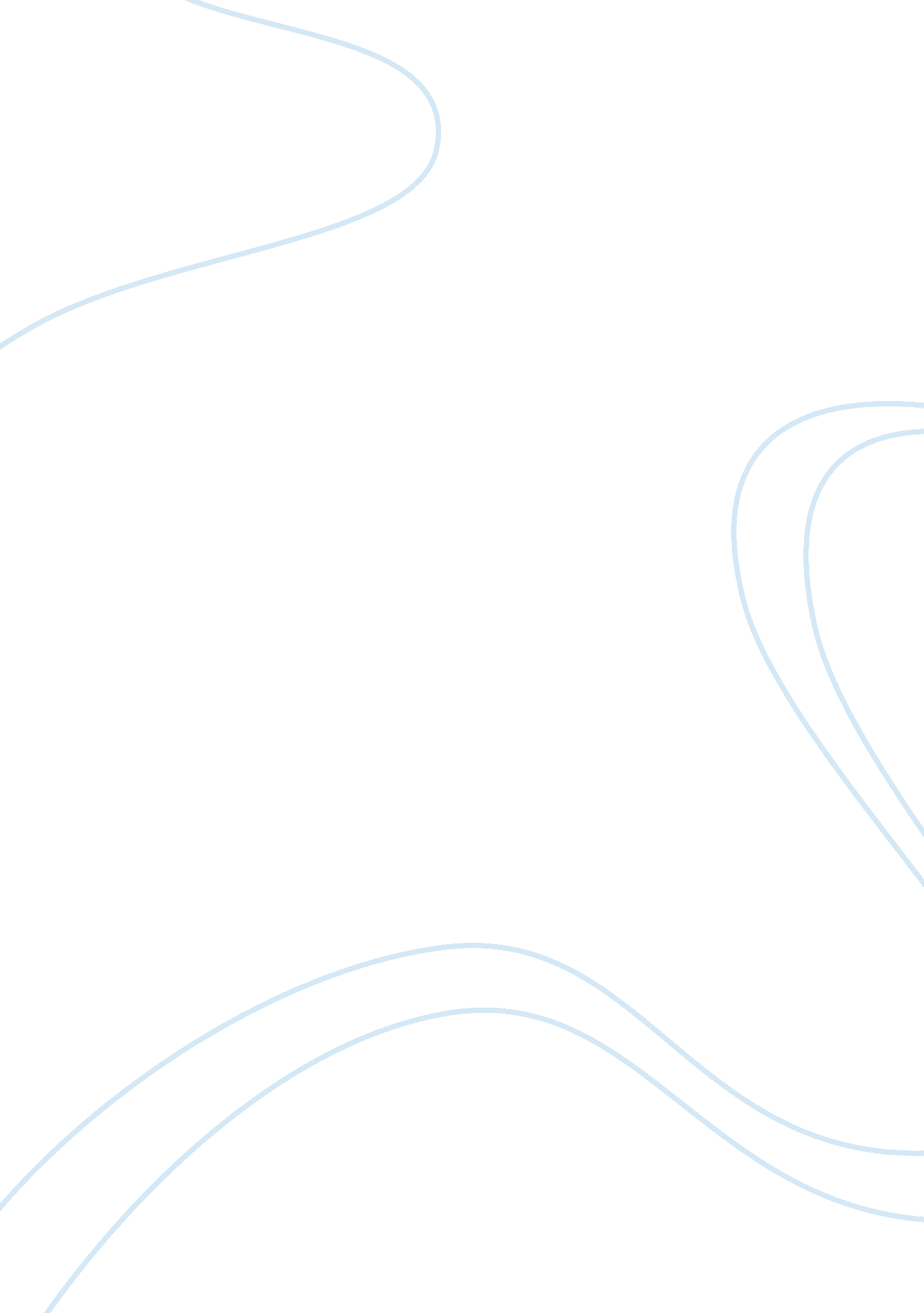 Lesson plan in handicrafts assignment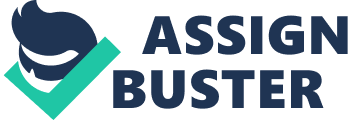 Review of past lessons c. Motivation Showing a finish product of plastic bottle vase Activity Discussion on the procedure 1 . Mark and cut the smooth middle portion of the bottle to give an even edge approve 7. 5 to CM (3″) above where you want the fluted rim to be. 2. Measure and make straight, evenly spaced cuts all the way around the bottle. Cut the segments in half and then cut each of those in halloo make even, thin strips. 3. Carefully press and fold all the strips outward to make a level edge all the way around. Press the bottle upside down on a flat surface to ensure an even edge. 5. Weave the tip off strip over the next one and under the next two. 6. Fold and crease it so that the tip is at the places shown here by the arrow 7. Fold and crease the next one the same way, but weave this one over two and under one. 8. Fold the third strip and weave the same as the first one. 9. Continue around in this pattern until the last three and tuck each one under the next until woven in completely. L. Evaluation Instruction: Evaluate the student’s skills according to the standards and individual performance. Students work will be evaluates on the following criteria Design and Color 25% TTS Simplicity and artistry 5 Following the Principles of design 10 Pleasing color combination Workmanship 60% Used appropriate tools 20 Method of construction suited to the material or design of the article 10 Finishing applied, suited to design, material and use Good working habit General Appearance Finished project, pleasing and attractive 8 Finished project, worth the time effort spent 7 Total 100% II. Assignment: Bring the following on Tuesday October 7 2014 Materials Old newspaper/magazines Scissor Stapler Glue/paste 